Lab: MossExamination of the First Plants to Make it to Land Background: Bryophytes include the familiar mosses (Phylum Bryophyta) plus two other phyla: the liverworts (P. Hepatophyta) and hornworts (P. Anthocerophyta).	These plants lack any clearly differentiated tissues to transport water, nutrients and metabolites around the plant body. Although this severely limits their size, nonvascular plants still dominate some habitats, particularly moist temperate or cold environments. Root-like rhizoids provide anchorage but do not conduct water. Mosses absorb water like sponges, but can also dry out and become dormant.Pre-Lab: DefineQuestion: Why can we not just call them roots, leaves, and stems?Lab:Station 1: Water storage in Sphagnum, a moss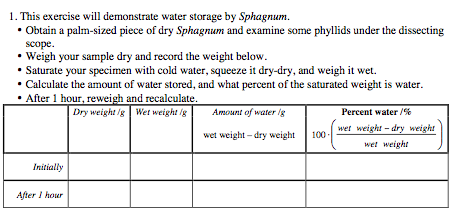 Conclusion about moss’s ability to hold water over time_________________________________________________________________________________________________________________________________►Station 2: Draw a single piece of moss 1. Obtain a clump of moss, isolate a single individual from the clump using forceps, and examine it under the dissecting scope. 2. Carefully draw the plant, labeling the following structures: rhizoids, phyllids, seta and sporangium capsule. ► Post Lab Questions				Bryophyta: What are these commonly known as?Where do they live?What adaptations allow them to have advanced to this environment?How can they get away with not being vascular?How do they hold water?How do they reproduce and why does it rely on water?Rhizoids: __________________________________________Similar to: ________________ in other plantsPhyllids: __________________________________________Similar to: ________________ in other plantsSeta: _____________________________________________Similar to: ________________ in other plantsSporangium capsule: ________________________________Similar to: ________________ in other plantsWhere they liveShape